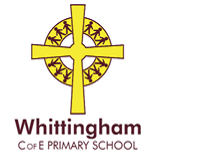 KS1LKS2UKS2Intent:At Whittingham C of E Primary School, it is our intention to recognise the importance of Science in every aspect of daily life. We give the teaching and learning of Science the prominence it requires. The Scientific area of learning is concerned with increasing pupils’ knowledge and understanding of our world, and with developing skills associated with Science as a process of enquiry. It will develop the natural curiosity of the child, encourage respect for living organisms and the physical environment and provide opportunities for critical evaluation of evidence. We intend to build a Science curriculum which develops learning and results in the acquisition of knowledge and build a Science curriculum which enables children to become enquiry based learners.We will ensure they are covering skills and concepts from the National Curriculum.We aim to develop their scientific skills and concepts which are transferrable to different areas within science. We have chosen these topics for their local relevance and how they have impacted the wider world.It allows children to embed scientific knowledge and start to develop their scientific questioning and use of key vocabulary. Intent:At Whittingham C of E Primary School, it is our intention to recognise the importance of Science in every aspect of daily life. We give the teaching and learning of Science the prominence it requires. The Scientific area of learning is concerned with increasing pupils’ knowledge and understanding of our world, and with developing skills associated with Science as a process of enquiry. It will develop the natural curiosity of the child, encourage respect for living organisms and the physical environment and provide opportunities for critical evaluation of evidence. We intend to build a Science curriculum which develops learning and results in the acquisition of knowledge and build a Science curriculum which enables children to become enquiry based learners.We will ensure they are covering skills and concepts from the National Curriculum.We aim to develop their scientific skills and concepts which are transferrable to different areas within science. We have chosen these topics for their local relevance and how they have impacted the wider world.It allows children to embed scientific knowledge and start to develop their scientific questioning and use of key vocabulary. Intent:At Whittingham C of E Primary School, it is our intention to recognise the importance of Science in every aspect of daily life. We give the teaching and learning of Science the prominence it requires. The Scientific area of learning is concerned with increasing pupils’ knowledge and understanding of our world, and with developing skills associated with Science as a process of enquiry. It will develop the natural curiosity of the child, encourage respect for living organisms and the physical environment and provide opportunities for critical evaluation of evidence. We intend to build a Science curriculum which develops learning and results in the acquisition of knowledge and build a Science curriculum which enables children to become enquiry based learners.We will ensure they are covering skills and concepts from the National Curriculum.We aim to develop their scientific skills and concepts which are transferrable to different areas within science. We have chosen these topics for their local relevance and how they have impacted the wider world.It allows children to embed scientific knowledge and start to develop their scientific questioning and use of key vocabulary. Implementation:We will structure the lessons so that prior knowledge, revision of facts and scientific knowledge are built upon.We will ensure that revision and introduction of key vocabulary is built into each lesson.We will ensure that children have the opportunity to apply these skills and language during the lesson. Implementation:We will structure the lessons so that prior knowledge, revision of facts and scientific knowledge are built upon.We will ensure that revision and introduction of key vocabulary is built into each lesson.We will ensure that children have the opportunity to apply these skills and language during the lesson. Implementation:We will structure the lessons so that prior knowledge, revision of facts and scientific knowledge are built upon.We will ensure that revision and introduction of key vocabulary is built into each lesson.We will ensure that children have the opportunity to apply these skills and language during the lesson. Impact:We want the children to develop a love of science and exploring scientific concepts which they can relate to.As the children develop their vocabulary these will be displayed throughout the school/classroom for children to refer to during the lesson.We will measure the impact of their learning through key questioning, child led assessment and summative assessment.Impact:We want the children to develop a love of science and exploring scientific concepts which they can relate to.As the children develop their vocabulary these will be displayed throughout the school/classroom for children to refer to during the lesson.We will measure the impact of their learning through key questioning, child led assessment and summative assessment.Impact:We want the children to develop a love of science and exploring scientific concepts which they can relate to.As the children develop their vocabulary these will be displayed throughout the school/classroom for children to refer to during the lesson.We will measure the impact of their learning through key questioning, child led assessment and summative assessment.KPI’s- Working ScientificallyYear 1Year 2KPI’s- Working Scientifically Ask simple questions and recognise that they can be answered in different ways (Year 1 focus)  Use simple equipment to observe closely (Year 1 focus)  Perform simple tests (Year 1 focus)  Identify and classify (Year 1 focus)  Use his/her observations and ideas to suggest answers to questions (Year 1 focus)  Gather and record data to help in answering questions (Year 1 focus)Ask simple questions and recognise that they can be answered in different ways including use of scientific language from the national curriculum (Year 2 focus)  Use simple equipment to observe closely including changes over time (Year 2 focus)  Perform simple comparative tests (Year 2 focus)  Identify, group and classify (Year 2 focus)  Use his/her observations and ideas to suggest answers to questions noticing similarities, differences and patterns (Year 2 focus)  Gather and record data to help in answering questions including from secondary sources of information (Year 2 focus)KPI’s- Working ScientificallyYear 3Year 4KPI’s- Working Scientifically Ask relevant questions and use different types of scientific enquiries to answer them (Year 3 focus)  Set up simple practical enquiries, comparative and fair tests (Year 3 focus)  Make systematic and careful observations and, where appropriate, take accurate measurements using standard units, using a range of equipment, including thermometers and data loggers (Year 3 focus)  Gather, record, classify and present data in a variety of ways to help in answering questions (Year 3 focus)  Record findings using simple scientific language, drawings, labelled diagrams, keys, bar charts, and tables (Year 3 focus)  Report on findings from enquiries, including oral and written explanations, displays or presentations of results and conclusions (Year 3 focus)  Use results to draw simple conclusions, make predictions for new values, suggest improvements and raise further questions (Year 3 focus)  Identify differences, similarities or changes related to simple scientific ideas and processes (Year 3 focus)  Use straightforward scientific evidence to answer questions or to support his/her findings (Year 3 focus) Ask relevant questions and use different types of scientific enquiries to answer them (Year 4 focus)  Set up simple practical enquiries, comparative and fair tests (Year 4 focus)  Make systematic and careful observations and, where appropriate, take accurate measurements using standard units, using a range of equipment, including thermometers and data loggers (Year 4 focus)  Gather, record, classify and present data in a variety of ways to help in answering questions (Year 4 focus)  Record findings using simple scientific language, drawings, labelled diagrams, keys, bar charts, and tables (Year 4 focus)  Report on findings from enquiries, including oral and written explanations, displays or presentations of results and conclusions (Year 4 focus)  Use results to draw simple conclusions, make predictions for new values, suggest improvements and raise further questions (Year 4 focus)  Identify differences, similarities or changes related to simple scientific ideas and processes (Year 4 focus)  Use straightforward scientific evidence to answer questions or to support his/her findings (Year 4 focus)KPI’s- Working ScientificallyYear 5Year 6KPI’s- Working Scientifically Plan different types of scientific enquiries to answer questions, including recognising and controlling variables where necessary (Year 5 focus)  Take measurements, using a range of scientific equipment, with increasing accuracy and precision, taking repeat readings when appropriate (Year 5 focus)  Record data and results of increasing complexity using scientific diagrams and labels, classification keys, tables, scatter graphs, bar and line graphs (Year 5 focus)  Use test results to make predictions to set up further comparative and fair tests (Year 5 focus)  Report and present findings from enquiries, including conclusions, causal relationships and explanations of and degree of trust in results, in oral and written forms such as displays and other presentations (Year 5 focus)  Identify scientific evidence that has been used to support or refute ideas or arguments (Year 5 focus) Plan different types of scientific enquiries to answer their own or others' questions, including recognising and controlling variables where necessary (Year 6 focus)  Take measurements, using a range of scientific equipment, with increasing accuracy and precision, taking repeat readings when appropriate (Year 6 focus)  Record data and results of increasing complexity using scientific diagrams and labels, classification keys, tables, scatter graphs, bar and line graphs (Year 6 focus)  Use test results to make predictions to set up further comparative and fair tests (Year 6 focus)  Report and present findings from enquiries, including conclusions, causal relationships and explanations of and degree of trust in results, in oral and written forms such as displays and other presentations (Year 6 focus)  Report and present findings from enquiries, including conclusions, causal relationships and explanations of and degree of trust in results, in oral and written forms such as displays and other presentations (Year 6 focus)  Describe and evaluate their own and other people’s scientific ideas related to topics in the national curriculum (including ideas that have changed over time), using evidence from a range of sources  Group and classify things and recognise patternsAnimals including humansYear 1Year 2Animals including humans Identify and name a variety of common animals including fish, amphibians, reptiles, birds and mammals  Identify and name a variety of common animals that are carnivores, herbivores and omnivores  Describe and compare the structure of a variety of common animals (fish, amphibians, reptiles, birds and mammals, including pets)  Identify, name, draw and label the basic parts of the human body and say which part of the body is associated with each sense Understand that animals, including humans, have offspring which grow into adults  Describe the basic needs of animals, including humans, for survival (water, food and air)  Describe the importance for humans of exercise, eating the right amounts of different types of food, and hygieneAnimals including humansYear 3Year 4Animals including humansIdentify that animals, including humans, need the right types and amount of nutrition, and that they cannot make their own food; they get nutrition from what they eat  Identify that humans and some other animals have skeletons and muscles for support, protection and movement Describe the simple functions of the basic parts of the digestive system in humans  Identify the different types of teeth in humans and their simple functions  Construct and interpret a variety of food chains, identifying producers, predators and preyAnimals including humansYear 5Year 6Animals including humansDescribe the changes as humans develop to old ageIdentify and name the main parts of the human circulatory system, and describe the functions of the heart, blood vessels and blood  Recognise the impact of diet, exercise, drugs and lifestyle on the way their bodies function  Describe the ways in which nutrients and water are transported within animals, including humansLiving things and their habitatsYear 1Year 2Living things and their habitatsExplore and compare the differences between things that are living, dead, and things that have never been alive  Identify that most living things live in habitats to which they are suited and describe how different habitats provide for the basic needs of different kinds of animals and plants, and how they depend on each other  Identify and name a variety of plants and animals in their habitats, including micro-habitats  Describe how animals obtain their food from plants and other animals, using the idea of a simple food chain, and identify and name different sources of foodLiving things and their habitatsYear 3Year 4Living things and their habitatsRecognise that living things can be grouped in a variety of ways  Explore and use classification keys to help group, identify and name a variety of living things in their local and wider environment  Recognise that environments can change and that this can sometimes pose dangers and have an impact on living thingsLiving things and their habitatsYear 5Year 6Living things and their habitatsDescribe the differences in the life cycles of a mammal, an amphibian, an insect and a bird  Describe the life process of reproduction in some plants and animalsDescribe how living things are classified into broad groups according to common observable characteristics and based on similarities and differences, including micro-organisms, plants and animals  Give reasons for classifying plants and animals based on specific characteristicsMaterialsYear 1Year 2Materials Distinguish between an object and the material from which it is made  Identify and name a variety of everyday materials, including wood, plastic, glass, metal, water, and rock  Describe the simple physical properties of a variety of everyday materials  Compare and group together a variety of everyday materials on the basis of their simple physical propertiesIdentify and compare the suitability of a variety of everyday materials, including wood, metal, plastic, glass, brick, rock, paper and cardboard for particular uses  Describe how the shapes of solid objects made from some materials can be changed by squashing, bending, twisting and stretchingMaterialsYear 3Year 4MaterialsMaterialsYear 5Year 6MaterialsCompare and group together everyday materials on the basis of their properties, including their hardness, solubility, transparency, conductivity (electrical and thermal), and response to magnets  Recognise that some materials will dissolve in liquid to form a solution, and describe how to recover a substance from a solution  Use knowledge of solids, liquids and gases to decide how mixtures might be separated, including through filtering, sieving and evaporating  Give reasons, based on evidence from comparative and fair tests, for the particular uses of everyday materials, including metals, wood and plastic  Demonstrate that dissolving, mixing and changes of state are reversible changes  Explain that some changes result in the formation of new materials, and that this kind of change is not usually reversible, including changes associated with burning and the action of acid on bicarbonate of sodaPlantsYear 1Year 2PlantsIdentify and name a variety of common wild and garden plants, including deciduous and evergreen trees  Identify and describe the basic structure of a variety of common flowering plants, including trees Observe and describe how seeds and bulbs grow into mature plants  Find out and describe how plants need water, light and a suitable temperature to grow and stay healthyPlantsYear 3Year 4PlantsIdentify and describe the functions of different parts of flowering plants: roots, stem/trunk, leaves and flowers  Explore the requirements of plants for life and growth (air, light, water, nutrients from soil, and room to grow) and how they vary from plant to plant  Investigate the way in which water is transported within plants  Explore the part that flowers play in the life cycle of flowering plants, including pollination, seed formation and seed dispersalPlantsYear 5Year 6PlantsSeasonalChangesYear 1Year 2SeasonalChanges Observe changes across the four seasons  Observe and describe weather associated with the seasons and how day length variesSeasonalChangesYear 3Year 4SeasonalChangesSeasonalChangesYear 5Year 6SeasonalChangesElectricityYear 1Year 2ElectricityElectricityYear 3Year 4ElectricityIdentify common appliances that run on electricity  Construct a simple series electrical circuit, identifying and naming its basic parts, including cells, wires, bulbs, switches and buzzers Identify whether or not a lamp will light in a simple series circuit, based on whether or not the lamp is part of a complete loop with a battery  Recognise that a switch opens and closes a circuit and associate this with whether or not a lamp lights in a simple series circuit  Recognise some common conductors and insulators, and associate metals with being good conductorsElectricityYear 5Year 6Electricity Associate the brightness of a lamp or the volume of a buzzer with the number and voltage of cells used in the circuit  Compare and give reasons for variations in how components function, including the brightness of bulbs, the loudness of buzzers and the on/off position of switches  Use recognised symbols when representing a simple circuit in a diagramForces and MagnetsYear 1Year 2Forces and MagnetsForces and MagnetsYear 3Year 4Forces and MagnetsCompare how things move on different surfaces  Notice that some forces need contact between two objects, but magnetic forces can act at a distance  Compare and group together a variety of everyday materials on the basis of whether they are attracted to a magnet, and identify some magnetic materials  Describe magnets as having two poles Predict whether two magnets will attract or repel each other, depending on which poles are facingForces and MagnetsYear 5Year 6Forces and MagnetsExplain that unsupported objects fall towards the Earth because of the force of gravity acting between the Earth and the falling object  Identify the effects of air resistance, water resistance and friction, that act between moving surfaces  Recognise that some mechanisms, including levers, pulleys and gears, allow a smaller force to have a greater effect  Describe the differences in the life cycles of a mammal, an amphibian, an insect and a bird  Describe the life process of reproduction in some plants and animalsLightYear 1Year 2LightLightYear 3Year 4LightRecognise that he/she needs light in order to see things and that dark is the absence of light  Notice that light is reflected from surfaces  Recognise that light from the sun can be dangerous and that there are ways to protect eyes  Recognise that light from the sun can be dangerous and that there are ways to protect eyes  Find patterns in the way that the size of shadows changeLightYear 5Year 6Light Recognise that light appears to travel in straight lines  Use the idea that light travels in straight lines to explain that objects are seen because they give out or reflect light into the eye  Explain that we see things because light travels from light sources to our eyes or from light sources to objects and then to our eyes  Use the idea that light travels in straight lines to explain why shadows have the same shape as the objects that cast themSoundYear 1Year 2SoundSoundYear 3Year 4SoundIdentify how sounds are made, associating some of them with something vibrating  Recognise that vibrations from sounds travel through a medium to the ear  Find patterns between the pitch of a sound and features of the object that produced it  Find patterns between the volume of a sound and the strength of the vibrations that produced it  Recognise that sounds get fainter as the distance from the sound source increasesSoundYear 5Year 6SoundRocksYear 1Year 2RocksRocksYear 3Year 4Rocks Compare and group together different kinds of rocks on the basis of their appearance and simple physical properties  Describe in simple terms how fossils are formed when things that have lived are trapped within rock  Recognise that soils are made from rocks and organic matterRocksYear 5Year 6RocksStates of MatterYear 1Year 2States of MatterStates of MatterYear 3Year 4States of MatterCompare and group materials together, according to whether they are solids, liquids or gases  Observe that some materials change state when they are heated or cooled, and measure or research the temperature at which this happens in degrees Celsius (°C)  Identify the part played by evaporation and condensation in the water cycle and associate the rate of evaporation with temperatureStates of MatterYear 5Year 6States of MatterEarth and SpaceYear 1Year 2Earth and SpaceEarth and SpaceYear 3Year 4Earth and SpaceEarth and SpaceYear 5Year 6Earth and Space Describe the movement of the Earth, and other planets, relative to the Sun in the solar system  Describe the movement of the Moon relative to the Earth  Describe the Sun, Earth and Moon as approximately spherical bodies  Use the idea of the Earth's rotation to explain day and night and the apparent movement of the sun across the skyEvolution and InheritanceYear 1Year 2Evolution and InheritanceEvolution and InheritanceYear 3Year 4Evolution and InheritanceEvolution and InheritanceYear 5Year 6Evolution and Inheritance Recognise that living things have changed over time and that fossils provide information about living things that inhabited the Earth millions of years ago  Recognise that living things produce offspring of the same kind, but normally offspring vary and are not identical to their parents  Identify how animals and plants are adapted to suit their environment in different ways and that adaptation may lead to evolutionKey VocabularyKey VocabularyKey VocabularyKS1LKS2UKS2General Scientific Vocab Investigate   Measure   Changes    Prove   Observe    Predict    Simple Tests    Identify Classify     Groups    Gathering/Recording DataEquipment   Questioning   ExperimentGeneral Scientific VocabInvestigate   Measure   Changes    Prove   Observe    Predict    Simple Tests    Identify Classify     Groups    Gathering/Recording Data  Equipment   Questioning   ExperimentGeneral Scientific VocabA - Animals including humansFish    Amphibian   Reptile   Bird   Mammals  Insects   Carnivore   Herbivore    Omnivore Human Body (neck, head, arm etc.)    Survival   Oxygen   Food    Water     Shelter    Sleep    Offspring   Adults   Living/Dead/Never been aliveHabitats   Microhabitats   Food Chain   Food Sources    A – Light and SoundLight     shadows       dark     transparent  Opaque      translucent      echo      pitch  Convex     concave      vibration      air         soundMedium        ear            faint          decibel    Amplify         frequency        loud      low      quietHigh        rhythm A – Evolution and Inheritance: survival of the fittestFossils      inhabited       offspring       adaptationEvolution      variation        survive     Natural selection       sibling        genes       Environment        chromosome         extinct Endangered         inheritance            organism   Palaeontologist              A - Materials and their usesMaterials    Plastic   Wood   Paper   Glass   MetalRock    Hard    Soft   Transparent   Translucent Opaque   Squashing   Bending   Twisting  Stretching  A – Forces and MagnetsMagnets       springs      metal      iron        weightPush        pull      gravity     force      downwards Upwards      friction      air resistance      Water resistance        force meter        momentumUp thrust       acceleration        velocity     attractRepel           magnetic poles       north         south Exert           apply            buoyancy         newton Drag        displacement       equal/unequal   Unbalanced force      extend             mean   A – Forces and Properties of MaterialsResistance         faster/slower        friction Levers           pulleys      gears      force       Water resistance             air resistance    frictionGravity           gas      solid          liquid      dissolve Reversible changes         filtering        sievingEvaporating        substance     solution     fair testA - Plants/Seasonal ChangesWild/Garden Plants    Deciduous   Evergreen Trees   Bulbs   Mature Plants   Water    LightTemperature   4 Seasons    Weather     A –  Plants and living thingsRoots        stem         trunk      leaves          flowersPetal      air       light     water      nutrients     Lifecycle     pollination          seed formation Seed dispersal         reproduction         fertilizer Water transportation       warmth      temperatureNon-flowering plants           ferns            mosses A – All living thingsLife cycle       amphibian     mammal     insect Reptile    bird     reproduction     sexual a-sexual       micro-organisms      subdivided invertebrates      vertebrates      habitatB - WeatherOxygen    Fire   Fuel    Dry   Wind   Season B –ElectricityCells        wires        bulbs     switches     buzzersComplete loop         open and closed circuits Simple series circuit     conductor       insulatorMotor       battery       appliance     Electrical circuit B – Animals including humansDevelop         old age         growth        pubertyGestation period         circulatory system Nutrients       internal organs  B - Living things and their habitatsFish    Amphibian   Reptile   Bird   Mammals  Insects   Carnivore   Herbivore    Omnivore Human Body (neck, head, arm etc.)    Survival   Oxygen   Food    Water     Shelter    Sleep    Offspring   Adults   Living/Dead/Never been aliveHabitats   Microhabitats   Food Chain   Food Sources        B – Rocks and states of matterSolids     liquids        gas        heated        cooledEvaporation      condensation       water cycleFossils       grains       crystals        organic matterB – Light and ElectricityStraight lines            reflect           shadows Reflection           light source        brightness Components        buzzers     bulbs        switchesSimple circuit       voltage       cells        B – Plants and TreesWild/Garden Plants    Deciduous   Evergreen Trees   Bulbs   Mature Plants   Water    LightTemperature   4 Seasons    Weather     B –Living things and their habitatsNutrition      skeleton    muscles     digestive system      food chains      producers predators     prey      mouth     tongue     teethoesophagus       stomach        small/large intestinecarnivores/herbivores/omnivores     teeth molars        canine       incisors         enamel  B – Earth and SpacePlanets      solar system     sun      earth Mercury    Venus   mars   Jupiter   SaturnUranus      spherical bodies     day and night Sun dials      orbits     celestial body       axis  